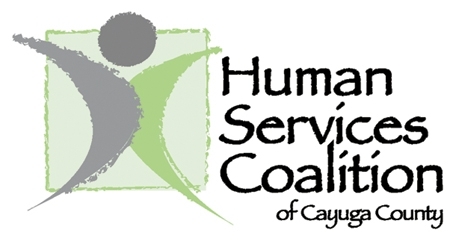 BRANDING AND MARKETING1. CausalityEligibility:Due Date: August 1, 2016		Amount: In-kind services valued at up to $40,000Description: To help organizations who need it most access their services at no or low cost. The services consist of developing dynamic and sustainable communications elements to elevate your brand and enhance your ability to serve. A services grant that encompasses the full range of brand marketing and creative services that they provide on a regular basis: Brand development (logo design, logo refresh, messaging) Marketing materials (brochures, newsletters, annual reports) Fundraising communications (mailers, capital and annual fund campaigns) Web site design and development, email marketing and social media integration. A full grant recipient receives branding/marketing services at no cost for the services requested. A matching grant recipient receives branding/marketing services at half the cost of the services requested. The organization is required to fund half the value of the services requested. Funding can come from the organization or from other sources. Please note: No funding is provided. Grants are fulfilled with services provided by Causality to the receiving organization. These services do not include out of pocket expenses.Website: www.causalitybrandgrant.comContact: Terri Gaines, 888-999-5592 x 107, terri@thinkcausality.com.DISABILITIES2. Quality of Life GrantsEligibility:  Nonprofit organizations serving individuals with physical disabilities and their families.Due Date: August 15, 2016		Amount:  Up to $25,000Description: Through its Quality of Life program, the foundation will award grants to organizations that help disabled individuals and their families and caregivers in ways that more immediately give them increased independence. The program supports a wide array of programs that are organized in three key thematic areas: 1) Actively Achieving-supports programs that provide individuals with disabilities opportunities to participate in activities that engage their bodies and minds. Actively Achieving programs promote interaction with other people in positive community settings and nurture independence and personal growth. Sports, arts, recreation, education, and employment initiatives are all grouped in this category. 2) Bridging Barriers- supports projects that address and offer solutions to barriers for independent living across the disability community. Barriers may be structurally evident, such as lack of ramps or other means of access in buildings with stairs or lack of curb cuts on sidewalks. Other barriers are far less obvious, such as lack of accessible transportation, inability to operate a computer due to limited hand function, failure to receive dental or gynecological care as a result of inaccessible examination equipment, inability of uninsured or underinsured individuals to secure a properly fitted wheelchair, and discrimination in the workplace. 3) Caring and Coping-provide services that address the complex day-to-day health and personal issues for individuals living with disabilities and their families and caregivers.Website: https://www.christopherreeve.org/get-support/grants-for-non-profits Contact: Christopher & Dana Reeve Foundation, 636 Morris Turnpike, Suite 3A
Short Hills, NJ 07078, 1-800-225-0292 EDUCATION3. K-12 Academic, Arts ProgramsEligibility: K-12 programs in public and private schools and nonprofit organizationsDue Date: Ongoing		Amount: Up to $5,000Description: To provide children and youth with opportunities to learn and grow. The foundation's goal is to help today's science, math, and music students become the engineers, educators, and musicians who will support their communities for many years to come. To accomplish that goal, the foundation supports K-12 programs that promote the academic and artistic interests of young people.Website: http://www.kindermorgan.com/pages/community/km_foundation_guidelines.aspx Contact: Corporate Headquarters, Kinder Morgan, 1001 Louisiana St, Suite 1000, Houston, TX 77002, 713-369-90004. The Melinda Gray Ardia Environmental Foundation Eligibility: Schools, non-profits, governmental agenciesDue Date: August 12, 2016	Amount: Up to $1,500Description: Support for educators in the development, implementation and field-testing of environmental curricula. The foundation hopes to empower student involvement in solving environmental and social problems.Website: http://www.mgaef.org/index.html Contact: MGAEF, c/o Suzanne Murphy, 9110 Thompsonwood Dr., Clarence Center, NY 14032, info@mgaef.org. 
5. The Target Field Trip Grants program Eligibility: Educators, teachers, principals, paraprofessionals and classified staff employed by accredited K-12 public, private or charter schoolDue Date: August 1-October 1, 2016		Amount: Up to $700Description: Types of funded trips include art, science, and cultural museum visits; community service and civic projects; career enrichment opportunities; and other events or activities away from the school facility. Funds may be used to cover trip-related costs such as transportation, ticket fees, food, resource materials, and supplies. Website: https://corporate.target.com/corporate-responsibility/grants/field-trip-grants Contact: cgsupport@cybergrants.comFAMILIES6. generationOnEligibility: Nonprofit organizations, familiesDue Date: August 5, 2016		Amount: $1,000Description: Support for Family Volunteer Day, November 19, 2016, a day of service that demonstrates and celebrates the power of families who volunteer together, supporting their neighborhoods, communities and the world. A global initiative that inspires kids and families to take action to help people, communities and the planet, the program is for applicants who can:Apply on behalf of a nonprofit organization or a school. If you are a generationOn Club, please find a partner nonprofit that will be willing to accept the funds on your behalf. Activate anywhere from 25-100 people, depending on the size of the grant award amount, on Family Volunteer Day, November 19th, 2016. All projects must occur on November 19th, will consider projects that can't be held on Saturdays due to religious or cultural reasons.  Recipients must attend a webinar presented by generationOn to support you in activating on Family Volunteer Day. Spread the call for the Daily Points of Light Award for family nominations. If a family in your network is recognized, you may be offered additional funds to present the Daily Point of Light award as part of your Family Volunteer Day festivities. Share the service project's story on the Family Volunteer Day microsite and inspire other families to do service together. Complete a post-grant report, including 5 photos from the event. Both the report and photos will be due by December 4th, 2016.Website: generationon.orgContact: generationOn, 35 West 35th Street, 6th Floor New York City, N.Y. 10001, 917-746-8182, info@generationOn.org INFASTURCTURE7. Environnemental Infrastructure ProgramsEligibility: Nonprofit organizationsDue Date: Ongoing-Letter of Inquiry		Amount: OpenDescription: Sustainable Environments-works to overhaul our country’s low performing infrastructure, much of it outdated and crumbling, with a new approach that will foster healthier, sustainable, and just communities. We believe in the potential of what we call “next generation infrastructure” to improve transit systems, make buildings more energy efficient, better manage our water systems and rebuild regional food systems. Strong Local Economies-support for the development of robust and sustainable economies that include a diversity of businesses and access to quality jobs. We work to spur the growth of local businesses, encourage equitable economic development, and improve the quality and availability of jobs for low-income people, communities of color, immigrants, and women. Thriving Cultures-believes that communities with robust arts and culture are more cohesive, prosperous and benefit from the rich cultural diversity of their residents. We support efforts to encourage teens to explore the arts, involve artists in community development projects and foster the growth and success of local artists as economic engines and agents for social change.Website: http://www.surdna.org/what-we-fund/funding-overview.html Contact: Surdna Foundation, 330 Madison Ave., 30th Floor, New York, NY 10017
212-557-0010, grants@surdna.orgMEDIA8. Media Projects: Development and Production Grants Programs Eligibility: Nonprofit organizations, local governmentsDue Date: August 10, 2016		Amount: Development Grants-$40,000-$75,000	Production Grants-$100,000-$650,000Description: Development Grants-film, television and radio projects, currently in development that will engage public audiences with the humanities in creative and appealing ways. Proposals should be built on sound humanities scholarship, deepen understanding of significant humanities questions, approach subjects analytically, involve humanities scholars and media professionals and employ appealing and accessible program formats. Production Grants- for projects ready to begin production or post-production. Website: Development Grants-www.neh.gov/grants/public/media-projects-development-grants  Production Grants-www.neh.gov/grants/public/media-projects-production-grants Contact: Division of Public Programs, 202-606-8269, publicpgms@neh.govMUNICIPALATIES9. Drinking Water Fluoridation grant programEligibility: MunicipalitiesDue Date: August 31, 2016		Amount: Up to $50,000 and up to $1,000,000Granting Agency: The New York State Department of HealthDescription: Community water fluoridation is considered by the Centers for Disease Control and Prevention to be one of the 10 great public health achievements of the 20th century because of its role in the decline of tooth decay. This grant program will provide funds to eligible municipalities for community water fluoridation planning projects (Grants Gateway # DOH01-DWF1R2-2016) for community water fluoridation implementation projects (Grants Gateway # DOH01-DWF2R2-2016 & Grants Gateway # DOH01-DWF3R2-2016). Funds should be used to cover the costs related to construction, installation, repair, replacement or upgrades for drinking water facilities. Grant Numbers-DOH01-DWF1R2-2016 & DOH01-DWF2R2-2016: $300,000 available –applicants may request up to $50,000 in funding. DOH01-DWF3R2-2016: $3.5 million available – applicants may request between $50,001 and $1 million in funding.Website: www.grantsgateway.ny.govContact: Erin C. Knoerl, 518-474-1961, oralhealth@health.ny.gov10. 2016 Bridge NY Grant ProgramEligibility: MunicipalitiesDue Date: September 9, 2016		Amount:Granting Agency: Department of TransportationDescription: Capital grant program to provide funding for bridge and culvert rehabilitation and replacement capital projects to enhance New York State’s transportation infrastructure to increase economic competitiveness. Building upon Governor Cuomo’s unparalleled investment in transforming New York’s transportation infrastructure, the State is making available $200 million in enhanced assistance for local governments over the next two-years to rehabilitate and replace bridges and culverts statewide.  This investment in local transportation infrastructure will support the needs of the traveling public, movement of goods and regional economic competitiveness. Projects selected for funding under the BRIDGE NY Initiative will be evaluated based on the resiliency of the structure, including such factors as hydraulic vulnerability and structural resiliency; the significance and importance of the bridge including traffic volumes, detour considerations, number and types of businesses served and impacts on commerce; and the current bridge and culvert structural conditions.  NYSDOT will be accepting applications for this opportunity through September 9, 2016. Cayuga County is Region 3.Website: https://www.dot.ny.gov/BRIDGENY Contact: Wahid Albert- Wahid.Albert@dot.ny.gov SPORTS11. NFL Foundation Grassroots ProgramEligibility: Nonprofit organizations, middle and high schoolsDue Date: August 15, 2016		Amount: Up to $250,000Description: An initiative to address the shortage of clean, safe, and accessible football fields in low- and moderate-income neighborhoods. Sponsored by the National Football League Foundation, the goal of the program is to provide nonprofit neighborhood-based organizations with financial and technical assistance to improve the quality, safety, and accessibility of local football fields. The program offers two levels of support: 1) General Field Support: Grants of up to $50,000 will be awarded in support of capital projects not associated with the actual field surface, including the installation/refurbishment of bleachers, concession stands, lights, irrigation systems, etc. 2) Field Surface Grants: Grants of up to $250,000 will be awarded to help finance the resurfacing of a community, middle school, or high school football field and the installation of synthetic sports turf. A smaller number of matching grants of up to $100,000 are available to help finance the resurfacing of a community, middle school, or high school football field with natural grass or a sod surface. Funds from the program may not be used to maintain field surfaces, as all grant funds must be used for capital expenditures. All organizations applying for funds must be located within an NFL target market and serve low- to moderate-income areas within that market.Website: http://www.lisc.org/our-initiatives/health/sports-recreation/nfl-foundation-grassroots-program/ Contact: LISC's national headquarters, NY, 501 7th Avenue, 7th Floor, New York, NY, 10018212-455-9800, Fax-212-682-5929VARIOUS12. Bank of AmericaEligibility: Nonprofit organizationsDue Date: August 5, 2016		Amount: Not providedDescription: Support is provided for programs with integrated services that help individuals in need overcome barriers, develop better money habits and become financially secure. Hunger Relief: Providing access to food and related services in order to feed individuals, children and families Feeding the hungry: Local food banks, soup kitchens, school- and after-school-based child feeding and nutrition programs. Food access: Hunger relief in food deserts, green and fresh foods, and agricultural sustainability. Services for the Homeless: Providing access to temporary shelter, transitional housing and permanent supportive housing for vulnerable individuals and families Homelessness-Temporary Shelter: Limited, short-term shelter; emergency shelter Transitional Housing: Rapid re-housing, halfway houses, Housing First models Permanent Supportive Housing: Long-term affordable housing linked to supportive services (such as medical and mental health care and employment supports). Benefit Resources-Benefits Access and Referrals: Transitioning financially-distressed, low-to-moderate income individuals and families towards financial stability through bundled services in two core areas: access to benefits and support resources and financial education/coaching to develop better money habits Accessing bundled or integrated services: One-stops, day centers, family resource centers Tax-exempt, non-profit organizations are eligible to apply. Website: bankofamerica.comContact: Not provided13. The Catholic Campaign for Human Development (CCHD)Eligibility: Nonprofit organizationsDue Date: Sept. 1 to Nov. 1, 2016		Amount: $25,000-$75,000Description: Community Development Grants support organizations that nurture the participation of people living in poverty to change structures and policies that affect their lives. Economic Development Grants support economic development institutions that include the voice of the poor and marginalized in developing new businesses that offer good jobs or develop assets that will be owned by local communities.Website: http://www.usccb.org/about/catholic-campaign-for-human-development/grants/ Contact: Through website @ http://www.usccb.org/about/contact-us.cfm YOUTH14. Everyday Young Heroes Eligibility: Young people ages 5-25Due Date: Ongoing		Amount: $250Description: Support for youth who are improving their communities through service to others and making significant progress in achieving the UN's Sustainable Development Goals (SDGs). Each week, YSA selects one young person to receive this honor. Each selected Hero receives a congratulatory letter, a certificate of recognition, and is highlighted in YSA's newsletter and on social media, raising the profile of his or her good work.Website: http://ysa.org/awards/eyh/ Contact: Youth Service America, 1101 15th St NW #200, Washington, DC 20005, 202-296-299215. 2017 Global Youth Service Day Lead Agency ProgramEligibility: Nonprofit organizationsDue Date: August 21. 2016		Amount: $500-$1,000 and ongoing trainingDescription: Lead Agencies are a vital part of creating a culture where young people have the opportunities and support to create positive change in their communities. to lead high-impact, high-visibility events for Global Youth Service Day on April 21-23, 2017.Website: http://ysa.org/grants/organization-grants/gysdlead/ Contact: Youth Service America, 1101 15th St NW #200, Washington, DC 20005,202-296-2992